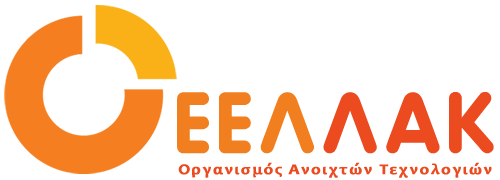 Τετάρτη 23 Σεπτεμβρίου 2020ΔΕΛΤΙΟ ΤΥΠΟΥΣυμμετοχή του Οργανισμού Ανοιχτών Τεχνολογιών - ΕΕΛΛΑΚ στο 7ο Τακτικό Συνέδριο της Ελληνικής Κοινωνιολογικής ΕταιρείαςΗ Ελληνική Κοινωνιολογική Εταιρεία διοργανώνει το 7ο Τακτικό Συνέδριό της το οποίο θα διεξαχθεί διαδικτυακά. Το συνέδριο το οποίο έχει θέμα «Κοινωνίες μετά την κρίση, κοινωνίες χωρίς κρίση;» θα πραγματοποιηθεί μεταξύ 23-25 Σεπτεμβρίου 2020.Ο Οργανισμός Ανοιχτών Τεχνολογιών - ΕΕΛΛΑΚ συμμετέχει με εισήγηση στην Ειδική Συνεδρία “Ψηφιακή Ένταξη Προσφύγων και Μεταναστών: Είναι Δυνατή;” η οποία θα διεξαχθεί την Πέμπτη 24 Σεπτεμβρίου και ώρα 17:00-19:15 στην Αίθουσα 2, υπό τον συντονισμό του Επίκουρου Καθηγητή του ΕΚΠΑ, κου Δημήτρη Γκούσκου. Η εισήγηση εκ μέρους της ΕΕΛΛΑΚ με τίτλο “Εργαστήρια Co{de}+Create για μικτές τάξεις Ελλήνων, προσφύγων και μεταναστών: Από τον κώδικα ως συνδημιουργία στη δεξιότητα της ψηφιακής συνύπαρξης” αφορά την δράση Code+Create η οποία ξεκίνησε πιλοτικά το 2017 και συνεχίζεται έως και σήμερα και θα πραγματοποιηθεί από τη Γενική Διευθύντρια της ΕΕΛΛΑΚ, κ. Δ. Μητροπούλου. Θα παρουσιαστεί η δομή τους προγράμματος και τα ψηφιακά εργαλεία που αξιοποιούνται καθώς και τα συμπεράσματα από την έως τώρα διεξαγωγή της δράσης. Τέλος, θα παρουσιαστεί η μετάβαση της δράσης εξ ολοκλήρου σε διαδικτυακό περιβάλλον λόγω της πανδημίας και οι επιπτώσεις που είχε αυτή.Αναλυτικά, οι θεματικές ενότητες του Συνεδρίου είναι:Κοινωνική θεωρία, θεωρητικά και μεθοδολογικά ζητήματα της κοινωνιολογικής θεωρίαςΚοινωνικοί σχηματισμοί και κοινωνική αλλαγήΚοινωνικές αξίες: τάσεις και συγκρίσειςΠεριβάλλον και κοινωνία- περιβαλλοντική κοινωνιολογίαΠολιτισμική κοινωνιολογία: Πολιτισμός, πολιτιστική παραγωγή, πολιτιστικές διαφορές, πολυπολιτισμικότηταΚοινωνική διαστρωμάτωση, κοινωνικές ανισότητεςΑπασχόληση, ανεργία και επισφάλειαΟικογένεια και συγγένειαΕκπαίδευση, κοινωνικοποίηση, κοινωνική αναπαραγωγήΚοινωνικός αποκλεισμός, φτώχεια και περιθωριοποίησηΜεταναστευτικές και προσφυγικές ροές, ξενοφοβία, ρατσισμός, πολιτικές ένταξης και ενσωμάτωσηςΕθνοτικές συγκρούσεις, εθνοτικοί διαχωρισμοίΦύλο, έμφυλες σχέσεις, σεξουαλικότηταΚοινωνικό φύλο, φεμινισμός και κοινωνικοί διαχωρισμοίΠοσοτικές και ποιοτικές μέθοδοι έρευνας, μεικτές μέθοδοι και διαχείριση μεγάλων δεδομένωνΚοινωνιολογία των Μέσων: Παλαιά και νέα μέσα μαζικής ενημέρωσης, μέσα κοινωνικής δικτύωσης, παραπληροφόρηση (fake news)Υπολογιστική και ψηφιακή κοινωνιολογίαΠολιτισμός, πολιτισμικές πρακτικές και κοινά αγαθάΤέχνη, ψυχαγωγία, διασκέδαση, πολιτιστική κατανάλωσηΠολιτική κοινωνιολογίαΚοινωνιολογία των συγκινήσεωνΑστικός χώρος, ύπαιθρος και περιβάλλονΚατανάλωση, καταναλωτισμός, καταναλωτικές πρακτικές και τρόποι ζωήςΈγκλημα, παραβατικότητα και ανομίαΚοινωνική συνοχή, αλληλεγγύη και κοινωνικότηταΚοινωνικές πολιτικές και κοινωνική ένταξηΤο αναλυτικό πρόγραμμα του Συνεδρίου με τα links των αιθουσών για παρακολούθηση υπάρχει  εδώ.____Ο Οργανισμός Ανοιχτών Τεχνολογιών - ΕΕΛΛΑΚ ιδρύθηκε το 2008, σήμερα αποτελείται από 31 Πανεπιστήμια, Ερευνητικά Κέντρα και κοινωφελείς φορείς. Ο Οργανισμός Ανοιχτών Τεχνολογιών - ΕΕΛΛΑΚ έχει ως κύριο στόχο να συμβάλλει στην ανοιχτότητα και ειδικότερα στην προώθηση και ανάπτυξη των Ανοιχτών Προτύπων, του Ελεύθερου Λογισμικού, του Ανοιχτού Περιεχομένου, των Ανοιχτών Δεδομένων και των Τεχνολογιών Ανοιχτής Αρχιτεκτονικής στο χώρο της εκπαίδευσης, του δημόσιου τομέα και των επιχειρήσεων στην Ελλάδα, ενώ παράλληλα φιλοδοξεί να αποτελέσει κέντρο γνώσης και πλατφόρμα διαλόγου για τις ανοιχτές τεχνολογίες. Ανάμεσα στους φορείς που συμμετέχουν στον Οργανισμό Ανοιχτών Τεχνολογιών - ΕΕΛΛΑΚ είναι τα πιο πολλά ελληνικά Πανεπιστήμια και Ερευνητικά Κέντρα, ενώ για την υλοποίηση των δράσεων της ο Οργανισμός Ανοιχτών Τεχνολογιών - ΕΕΛΛΑΚ βασίζεται στην συνεργασία και ενεργή συμμετοχή των μελών της και της ελληνικής κοινότητας χρηστών και δημιουργών Ελεύθερου Λογισμικού, Ανοιχτού Περιεχομένου και Τεχνολογιών Ανοιχτής Αρχιτεκτονικής. Ο Οργανισμός Ανοιχτών Τεχνολογιών - ΕΕΛΛΑΚ εκπροσωπεί τα Creative Commons (wiki.creativecommons.org/Greece), είναι ιδρυτικό μέλος του COMMUNIA (www.communia-association.org), είναι ο ελληνικό κόμβος για το Open Data Institute (opendatainstitute.org), και είναι μέλος του Open Budget Initiative (internationalbudget.org/what-we-do/major-ibp-initiatives/open-budget-initiative).Επικοινωνία: Έλενα Μπάρκα 210 2209380, info at ellak.gr